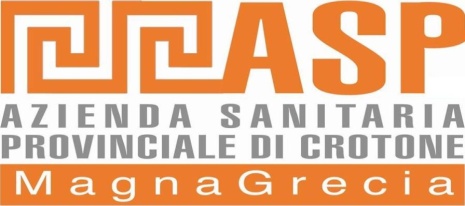 UFFICIO ACQUISIZIONE BENI E SERVIZITEL. 0962-924991 – Telefax 0962-924992A  TUTTE  LE  DITTE  INTERESSATEOggetto: Procedura Negoziata per la fornitura di apparecchiature per la U.O. di Anatomia Patologica del Presidio Ospedaliero di Crotone.SI AVVISANO LE DITTE CHE PER ERRORE MATERIALE E’ STATO INDICATO NELLA LETTERA DI INVITO L’IMPORTO DI EURO 10.000,00 INVECE DI EURO 1.000,00 QUALE CAUZIONE PROVVISORIA PARI AL 2% DEL VALORE DELL’OFFERTA. 